ПРОЕКТ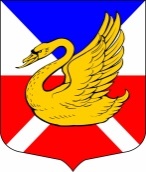 МУНИЦИПАЛЬНЫЙ СОВЕТВНУТРИГОРОДСКОЕ МУНИЦИПАЛЬНОЕ ОБРАЗОВАНИЕ ГОРОДА ФЕДЕРАЛЬНОГО ЗНАЧЕНИЯ САНКТ-ПЕТЕРБУРГАМУНИЦИПАЛЬНЫЙ ОКРУГ ОЗЕРО ДОЛГОЕVI СОЗЫВРЕШЕНИЕ «27» апреля 2022г.					                                        №Отчет главы МО МО Озеро Долгое о результатах своей деятельности за 2021 год           В соответствии с Федеральным законом от 06 октября 2003г. № 131-ФЗ «Об общих принципах организации местного самоуправления в Российской Федерации», заслушав отчет главы МО МО Озеро Долгое о проделанной работе за 2021 год, Муниципальный совет РЕШИЛ:Принять к сведению отчет главы МО МО Озеро Долгое о результатах своей деятельности за 2021 год.Настоящее Решение вступает в силу со дня принятия.Глава Муниципального образования Муниципальный округ Озеро ДолгоеД.В. Бенеманский